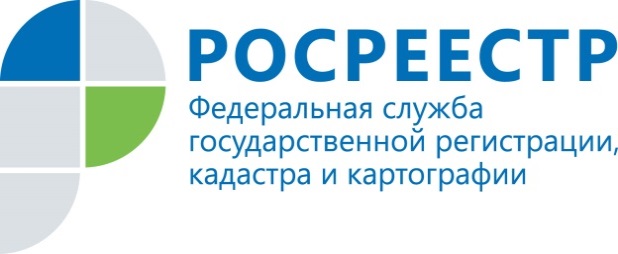 АнонсОб охранных зонах при совершении сделок  с  недвижимостью на Радио Татарстана 12 ноября в 7.30  на «Радио Татарстана» в эфире программы «Новый день» выйдет совместное интервью с экспертов Управления Росреестра по Республике Татарстан и Кадастровой палаты. Представители ведомств Галина Гончарова и Дмитрий Малинин расскажут радиослушателям,  на что обратить внимание при покупке недвижимости, находящейся в зонах с особыми условиями использования территорий.В Казани «Радио Татарстана» вещает на волне 99.2 FM.Также напоминаем, что с записями состоявшихся радиоэфиров можно ознакомиться на официальном сайте Управления Росреестра по Республике Татарстан rosreestr.tatarstan.ru в разделе «Пресс-служба - радиоэфиры», а также на нашей страничке «Вконтакте» (vk.com/rosreestr16). Контакты для СМИПресс-служба Росреестра Татарстана+8 843 255 25 10